УПУТСТВО1. Припремите папир и оловку могу вам бити од помоћи !2. Пажљиво прочитајте даља упутства, придржавајте се сатнице да не би неко био оштећен, све жалбе биће одбијене  !3. Препоручујемо да најкасније до 18.40h будете на страници https://kahoot.it/ , где ће се играти квиз4. У 18.40- 18.45h  на сајту школе и од одељенског старешине добићете ПИН који треба да унесете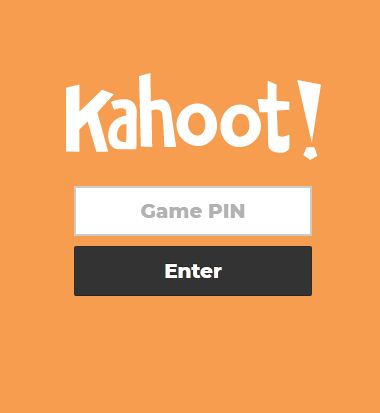 5. Притисните ЕNTER, и отвориће се прозор где треба да унесете своје име и презиме. (надимци и слично биће дисквалификовани!)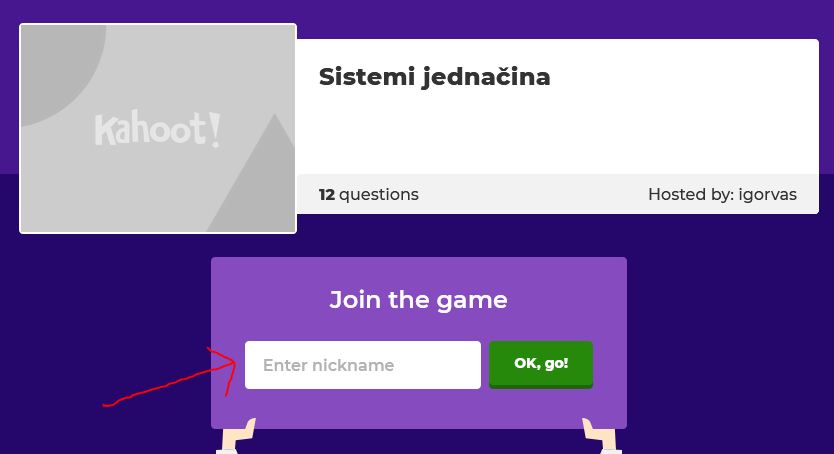 6. Потом на ОК и квиз почиње у 18.45h7. Квиз се затвара у року од 10 минута !8. Тест се састоји од 14 питања и задатака који ће излазити на екрану, потом се појављују понуђени одговори и време за одговор. По одговору и обрачуну поена притисните дугме NEXT.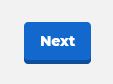 9. Поене доноси пре свега знање-тачни одговори и брзина којом сте одговорили, тако да пажљиво читате питања и понуђене одговоре10. Сва питања су временски ограничена и свакоме је насумично одабран редослед питања и одговора, тако да средства међусобне комуникације немају никаквог смисла, тe се самосталан рад подразумева уколико желите успех11. Ранг листа биће објављена по завршетку квиза. Процена успешности следи у складу са пласманом12. Циљ овог тест-квиза је да проверимо знање и незнање из претходне области и да се забавимо.Наставници Драгана и Игор